Консультация для родителей: «Адаптация ребенка к условиям детского сада»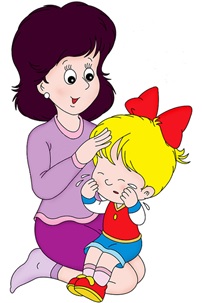 Перед ребенком, который начал посещать детский сад, возникает проблема изменения уже сформированного поведенческого стереотипа, обусловленная изменением привычных условий жизни и установлением новых социальных связей. При поступлении в дошкольное образовательное учреждение у детей резко меняется их привычный жизненный мир и ребенку снова приходится приспосабливаться.Адаптация — это сложный процесс приспособления организма, который происходит на разных уровнях: физиологическом, социальном, психологическом.Что же делать, чтобы эти весьма опасные для здоровья малыша переживания миновали его, а может вообще не водить ребенка в детский сад?Каждому ребенку рано или поздно приходится «социализироваться», т. е. быть способным жить среди других людей. Это необходимый для всех этап. Значит, вопрос состоит только в том, когда и в каких условиях желательно проводить социализацию ребенка. В детском саду маленький человечек, попадая в коллектив своих ровесников, вступает с ними в жизненные взаимодействия. Здесь он приобретает опыт общения, понимания других людей, привычку не теряться. Этот опыт пригодится ему позднее в школе.Выделяют два вида адаптации:1. Биологическая адаптация - это перестройка физиологических систем организма, обеспечивающая приспособление к новым условиям. Именно при биологической адаптации возникает снижение защитных функций организма, вследствие чего дети могут начать болеть, чаще, чем это было тогда, когда они находились дома. Но все это временно, как только организм привыкнет к изменениям все это пройдет.2. Социальная адаптация – Это перестройка своей жизни, привычек под новые условия.С какими трудностями могут стакнуться родители, когда дети начинаю посещать детский сад:- повышенная плаксивость.- капризность.- нервозность.- резкая смена настроения.- появление вредных привычек (сосать палец, брать в рот разные предметы, что-то накручивать и т. п.) .- изменение поведения и привычек детей. Причины тяжелой адаптации к условиям ДОУ1. Отсутствие в семье режима, совпадающего с режимом детского сада.2. Наличие у ребенка своеобразных привычек.3. Неумение занять себя игрушкой.4. Несформированность элементарных культурно-гигиенических навыков.5. Отсутствие опыта общения с незнакомыми людьми.Если все эти причины отсутствуют то и адаптация пройдет в более легкой форме.Выделяют три формы адаптации: легкую, средней тяжести, тяжелую.        При легкой адаптации поведение ребенка нормализуется в течение 10-15 дней. Он начинает адекватно вести себя в коллективе и не болеет в течение первого месяца посещения ДОУ. Похудение либо вообще не наблюдается, либо оно очень незначительно.        При адаптации средней тяжести сдвиги в поведении и эмоциональном состоянии ребенка нормализуется в течение полутора месяцев. Если раньше у него отмечалось похудение, то за это время восстанавливается первоначальный вес. На протяжении первого месяца посещения ДОУ у ребенка, как правило, возникает однократное заболевание, ребенок отсутствует по болезни 7-10 дней.        Тяжелая адаптация может протекать в двух формах. У некоторых детей наблюдаются частые повторные заболевания, как правило, респираторные, в ряде случаев приводящие к осложнениям (отиту, бронхиту, пневмонии). Вес неустойчив – стабильная прибавка веса затруднена в связи с повторными заболеваниями, время восстановления первоначального веса задержано. При этом период адаптации длится свыше 1, 5 месяцев. Вторая форма тяжелой адаптации выражается в длительном неадекватном поведении, граничащем с преневротическом состоянием. При этом поведение детей не нормализуется иногда в течение полугода.Для того что бы обеспечить более безболезненное привыкание ребенка к условиям детского сада можно, только совместными усилиями семьи и детского учреждения.1. Чтобы негативные эмоции не помешали ребенку в период овладения новыми способами жизнедеятельности, очень важно сформировать у него положительное ожидание, связанное с посещением детского сада. Не  стоит пугать ребенка детским садом: «Не будешь слушаться - отдам в детсад», а впоследствии, когда он уже посещает его, угрожать оставить его там, если не перестанет плакать или капризничать. Это вызовет у ребенка боязнь перед пребыванием в доу, удлинит процесс адаптации, а о будущем посещении детского сада надо говорить дома, как о хорошем событии.2. Спокойной и уверенной адаптации малыша в детском саду способствует осведомленность о жизни в нем. Необходимо познакомить сына или дочь с воспитателем группы, поговорить с ним так, чтобы ребенок слышал, что он уже подрос и будет посещать детский сад, где обо всех малышах заботится добрая, отзывчивая воспитательница, которая гуляет и играет с ними; пусть малыш также познакомится с детьми, с помещением группы, с игрушками, и, поощряемый взрослыми проявит интерес к окружающим. Дома следует вызвать у него приятные воспоминания от увиденного, желание побыстрее пойти в детский сад. Перед тем как идти в детсад нелишне, договорившись с заведующей и педагогом, несколько дней погулять с ребенком на его территории.3. Не стоит в первый день оставлять ребенка в группе на долго: длительное пребывание в незнакомом окружении еще тяжеловато для него. Лучше постепенно удлинять время пребывания в детском саду. Пусть первый раз он пробудет в новом коллективе 1,5 - 2 - 2,5 часа.А еще неплохо, чтобы этот первый день в детском саду выпал на середину недели, ближе к выходным. И пусть бы это было (при возможности) весной, летом или ранней осенью. В это время дети много гуляют, а ситуация прогулки - привычная для них.Обсудив поведение малыша в первый день, стоит договориться о продолжительности его пребывания в саду на следующий день. Вечером дома стоит отпраздновать начало детсадовской жизни и ознакомить всех членов семьи с тем, как прошел день, и чем он был интересен ребенку.В дальнейшем следует чаще советоваться с воспитателем, анализировать с ним поведение и настроение ребенка. Если будет замечено, что он немного утомился, пусть несколько дней приходит в сад только на прогулку. Определенные неудобства от этого (временные) компенсируются осознанием главной пользы такого варианта режима: сохранение физического и психического здоровья малыша, его позитивного отношения к дошкольному учреждению.подготовила воспитатель Талова Н.Н. по материалам Интернет-ресурсов